                    Základní škola Na Lukách Polička 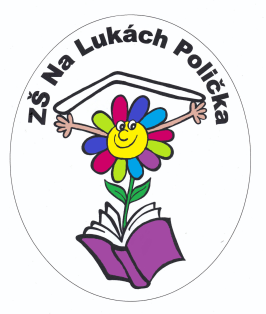 Švermova 401Polička		Zápis ze schůze Školské rady ZŠ Na Lukách Polička, ze dne 24. května 2017Přítomní: Marie Kučerová, Stanislava Němcová, Petr Erbes, Jitka Uhlířová, David Šafář, Petr NožkaNepřítomni: Přizváni:   Eduard Střílek, ředitel školyProgram: Anglická konverzace – pomocí inzerátu se pokusíme sehnat rodilého mluvčího, který by byl ochoten vést konverzaci jako kroužek na škola. Vedení školy vyvěsí na dveře školy, příp. do Jitřenky inzerát – co nejdříve.1. třída/y šk. r. 2017/18 – budou 2 třídy, do kterých nastoupí celkem 46 dětí, jedna třída (p. uč. Ptáčková) bude s výukou v programu „Začít spolu“ – 22 dětí, druhá třída – p. uč. Pajkrová. Bude informační schůzka (19. 6.) pro rodiče prvňáčků.Výuka matematiky na II. stupni – obě p. učitelky matematiky na II. stupni se zúčastní školení. Nepředpokládá se výuka dle prof. Hejného na II. stupni v plném rozsahu, k výuce budou použity pouze některé prvky, příklady… viz. školení. Školení zatím neproběhlo, čeká se na vhodný termín v Brně či HK. Zajistí D. ŠafářInkluze – zatím nastala potřeba ji řešit.II. Jarní ples školy – proběhl dne 28. 4. 2017, Dům Jordán. Organizačně zajistil Spolek. Účast byla zhruba stejná jako v loňském roce, tzn. poměrně slabá. Nicméně zastoupení pedagogického sboru bylo hojnější, chyběli představitelé zřizovatele. Ples skončil s výtěžkem 1 700,- Kč, který bude použit na odměny žáků na konci školního roku. Ples se bude pravděpodobně opakovat i příští rok. Byl zveřejněn článek v JitřenceJitřenka – pravidelně, každý měsíc bude zveřejněn článek o dění ve škole. Zajistí – ředitel školyKavárna během rodičovských schůzek – hodnoceno velmi pozitivně, Spolek v organizování pokračovat.Nový trávník na fotbalovém hřišti - položenŠatní skříňky – do konce tohoto šk. roku budou nainstalovány pro II. stupeň. Příští rok se bude pokračovat na I. stupniISROP – možnost získat dotační peníze na renovaci učebny fyziky, nutno zpracovat projekt pro bezbariérový přístup. Zajišťuje ředitel školy.Dopravní situace kolem školy – zejména ráno, kdy jdou děti do školy, je zde nebezpečno. Požádat do dozor policie (podobně jako u gymnázia). Podat na vedení města žádost o koncepční řešení – rozšíření silnice, přesun chodníku, využití zatravněné plochy a revitalizace zeleně před školou.Výroční zpráva školy – bude zpracována včas, aby byl prostor na diskusi a připomínky. Pokusíme se ji trochu “oživit“.Příští schůze Školské rady – září 2017Zapsala: Marie Kučerová